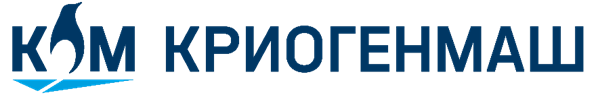  АКЦИОНЕРНОЕ ОБЩЕСТВО КРИОГЕННОГО МАШИНОСТРОЕНИЯРоссия, . Балашиха,  Московской обл., пр. Ленина, 67. Тел.: +7 (495) 505-9333 Факс: +7 (495) 521-57-22
ОПРОСНЫЙ ЛИСТ на оборудование криогенного комплекса по сжижению, хранению, транспортированию и регазификации сжиженного природного гaза9. Если у Вас имеются какие-либо дополнительные требования (сведения), то укажите их нижеЗаранее благодарим Вас за четкие ответы.Опросный лист с сопроводительным письмомпросьба направить в адрес руководства АО «Криогенмаш».Наша подробная информация будет выслана Вам в кратчайший срок.1. Установки для производства сжиженного природного газа (СПГ)1. Установки для производства сжиженного природного газа (СПГ)1. Установки для производства сжиженного природного газа (СПГ)1. Установки для производства сжиженного природного газа (СПГ)1. Установки для производства сжиженного природного газа (СПГ)Исходные параметры установокИсходные параметры установокИсходные параметры установокИсходные параметры установокИсходные параметры установокдавление газа на входе, МПа абс.давление газа на входе, МПа абс.давление газа на входе, МПа абс.давление газа на входе, МПа абс.температура газа на входе, Ктемпература газа на входе, Ктемпература газа на входе, Ктемпература газа на входе, Кточка росы по воде на входе, К (при давлении … МПа абс.)точка росы по воде на входе, К (при давлении … МПа абс.)точка росы по воде на входе, К (при давлении … МПа абс.)точка росы по воде на входе, К (при давлении … МПа абс.)требуемая производительность по СПГ, кг/частребуемая производительность по СПГ, кг/частребуемая производительность по СПГ, кг/частребуемая производительность по СПГ, кг/частребуемое давление СПГ, МПа абс.требуемое давление СПГ, МПа абс.требуемое давление СПГ, МПа абс.требуемое давление СПГ, МПа абс.требования к составу СПГ требования к составу СПГ требования к составу СПГ требования к составу СПГ прочие требования (если есть)прочие требования (если есть)прочие требования (если есть)прочие требования (если есть)Состав природного газаСостав природного газаСостав природного газаСостав природного газаСостав природного газа% мольн.% мольн.% мольн.% мольн.- He- H2 - N2- C1- C2- C3- i-C4- n-C4- C5 + высшие- CO2- H2SПрочие2. Оборудование для хранения СПГ на месте производства2. Оборудование для хранения СПГ на месте производства2. Оборудование для хранения СПГ на месте производства2. Оборудование для хранения СПГ на месте производства2. Оборудование для хранения СПГ на месте производстваТребуемый объем хранимого СПГ, м3 Требуемый объем хранимого СПГ, м3 Требуемый объем хранимого СПГ, м3 Давление СПГ, МПа изб.Давление СПГ, МПа изб.Давление СПГ, МПа изб.3. Оборудование для хранения и регазификации СПГ у потребителя3. Оборудование для хранения и регазификации СПГ у потребителя3. Оборудование для хранения и регазификации СПГ у потребителя3. Оборудование для хранения и регазификации СПГ у потребителя3. Оборудование для хранения и регазификации СПГ у потребителяОбъемы криогенных резервуаров, м3 Объемы криогенных резервуаров, м3 Объемы криогенных резервуаров, м3 Производительности  регазификаторов, мз/ч (при 0,1013 МПа абс. и 293 К)Производительности  регазификаторов, мз/ч (при 0,1013 МПа абс. и 293 К)Производительности  регазификаторов, мз/ч (при 0,1013 МПа абс. и 293 К)Режим работы газификаторов Режим работы газификаторов Режим работы газификаторов Давление газифицируемого продукта, МПа изб.Давление газифицируемого продукта, МПа изб.Давление газифицируемого продукта, МПа изб.4. Автоцистерны  для транспортировки СПГ4. Автоцистерны  для транспортировки СПГ4. Автоцистерны  для транспортировки СПГ4. Автоцистерны  для транспортировки СПГ4. Автоцистерны  для транспортировки СПГАвтоцистерна ППЦАвтоцистерна ППЦV= 50 м3  Количество, шт.Количество, шт.5. Ограничения на сторонние энергоносители и рабочие среды5. Ограничения на сторонние энергоносители и рабочие среды5. Ограничения на сторонние энергоносители и рабочие среды5. Ограничения на сторонние энергоносители и рабочие среды5. Ограничения на сторонние энергоносители и рабочие средыэлектроэнергияэлектроэнергияэлектроэнергияводяной парводяной парводяной паразот продувочныйазот продувочныйазот продувочный6. Климатические и геосейсмические условия в месте эксплуатации6. Климатические и геосейсмические условия в месте эксплуатации6. Климатические и геосейсмические условия в месте эксплуатации6. Климатические и геосейсмические условия в месте эксплуатации6. Климатические и геосейсмические условия в месте эксплуатации7. Возможно ли использование водяного пара либо другого теплоносителя для регазификации СПГ? Его параметры.7. Возможно ли использование водяного пара либо другого теплоносителя для регазификации СПГ? Его параметры.8. Возможность утилизации газа регенерации / отдув низкокипящих примесей8. Возможность утилизации газа регенерации / отдув низкокипящих примесеймаксимальный расход, нм³/ч минимальное давление, МПа абс.максимальная температура, Кдругие требованияЗаказчикE-mail:Контактное лицоТелефонКонтактное лицоФаксБанковские реквизитыОтгрузочные реквизитыКОНТАКТНЫЕ ДАННЫЕ:КОНТАКТНЫЕ ДАННЫЕ:Управление продажТел. +7 (495) 505-9333                                     E-mail: root@cryogenmash.ru                        Web-server: www.cryogenmash.ru                                     E-mail: root@cryogenmash.ru                        Web-server: www.cryogenmash.ru 